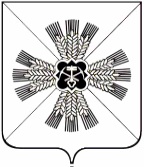 КЕМЕРОВСКАЯ ОБЛАСТЬАДМИНИСТРАЦИЯ ПРОМЫШЛЕННОВСКОГО МУНИЦИПАЛЬНОГО РАЙОНАПОСТАНОВЛЕНИЕот «20» апреля 2018 г. № 470-Ппгт. ПромышленнаяО безвозмездной передаче муниципального имущества в муниципальную собственность Промышленновского муниципального районаНа основании ст. 297 Гражданского кодекса Российской Федерации, п. 9 Приказа Министерства финансов России от 16.12.2010  № 174н «Об утверждении Плана счетов бухгалтерского учета бюджетных учреждений и Инструкции по его применению», для упорядочения бухгалтерского учета и целевого использования муниципального имущества:1. Произвести безвозмездную передачу с баланса Управления по жизнеобеспечению и строительству администрации Промышленновского муниципального района  на баланс  Комитета по управлению муниципальным имуществом администрации Промышленновского муниципального района  муниципального  имущества  в  состав казны, в соответствии с Приложением  № 1, с забалансового счета в соответствии с Приложением № 2.	2. Управлению по жизнеобеспечению и строительству администрации Промышленновского   муниципального   района    (Н.Г. Малышев)   оформить необходимые документы для приема-передачи муниципального имущества.3. Постановление подлежит обнародованию  на официальном сайте администрации Промышленновского муниципального района.	4. Контроль за исполнением настоящего постановления возложить на заместителя   главы Промышленновского муниципального района  О.А. Игину.	5. Постановление вступает в силу со дня подписания.Исп. В.П. МихалеваТел. 74573Перечень муниципального имущества, передаваемого на баланс в состав казны, в Комитет по управлению муниципальным имуществом администрации Промышленновского муниципального районаПеречень муниципального имущества, передаваемого с забалансового счета, в Комитет по управлению муниципальным имуществом администрации Промышленновского муниципального районаГлаваПромышленновского муниципального районаД.П. ИльинПриложение № 1к постановлениюадминистрации Промышленновского                                                                                                                                                             муниципального районаот 20 апреля 2018  № 470-ПНаименование объектаКол-воВвод в экспл., годПервоначальная стоимость, руб.Остаточная стоимость,   руб.Компьютер1201431 230,000,00Принтер МФУ1201510 050,000,00Система SpRekord120159 670,000,00Система «Автообзвон»120158 500,000,00Итого459 450,000,00Первый заместитель главы Промышленновского муниципального районаВ.Е. СеребровНаименование объектаКол-воВвод в экспл., годПервоначальная стоимость, руб.Остаточная стоимость,   руб.Жалюзи4201511 000,000,00Коммутатор12015470,000,00Стул «Персона ИЗО»1020158 180,000,00Телефон Panasonic120152 910,000,00Телефон12015615,0000,00Итого1723 175,000,00Первый заместитель главы Промышленновского муниципального районаВ.Е. Серебров